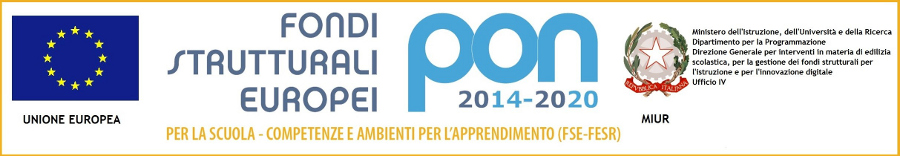 ISTITUTO COMPRENSIVO N. 19 BOLOGNACodice Meccanografico: BOIC87800G   Codice Fiscale: 91357350379Sede legale: Via d'Azeglio n. 82, 40123 Bologna Tel. 051/584082 - 051/330374 - Fax 051/6449146e-mail:  boic87800g@istruzione.it - PEC: boic87800g@pec.istruzione.itSito web: www.ic19bologna.edu.it Codice Univoco per la fatturazione elettronica: UF8F2Z - IBAN IT59C0760102400001015678863Scuola dell’Infanzia e Primaria “I.O.R.”, via G. C. Pupilli n. 1, 40136 Bologna - Tel. 051/6366132Scuola Primaria “Adele Cremonini-Ongaro”, Via Bellombra n. 28, 40136 Bologna - Tel./Fax 051/585828Scuola Primaria “Mario Longhena”, Via di Casaglia n.41, 40135 Bologna - Tel./Fax 051/6143644Scuola Secondaria di I grado “Lavinia Fontana”:  sede Via D'Azeglio n. 82, - Tel. 051/582283 Fax 051/582428; sede Via Capramozza n.15, Tel.051/3392701, 40123 BolognaAllegato 1 - Registro pulizie all’interno del plesso scolastico:☐ CREMONINI      ☐ LONGHENA    ☐ FONTANA via d’Azeglio   ☐ FONTANA via CapramozzaLOCALE ______________________Il presente registro deve essere presente in tutti i locali della scuola (aule, bagni, palestre, laboratori, aula prima soccorso / aula covid-19, ecc.) e deve essere compilato a cura dei collaboratori scolastici ad ogni operazione di pulizia/sanificazioneVidimazione DSGA:            Data ____________________                                                                  Firma __________________________N.B. L’allegato fa espresso riferimento al documento dell’INAIL - Gestione delle operazioni di pulizia, disinfezione e sanificazione nelle strutture scolastiche – vers. 28/07/2020DataOraPuliziaSanificazione Cognome e Nome operatore (in stampatello) Firma operatore☐☐☐☐☐☐☐☐☐☐☐☐☐☐☐☐☐☐☐☐☐☐☐☐☐☐